ПРИМОРСКИЙ КРАЙДУМА УССУРИЙСКОГО ГОРОДСКОГО ОКРУГАРЕШЕНИЕот 7 марта 2013 г. N 702-НПАО ПОЛОЖЕНИИ О ПРЕДСТАВЛЕНИИГРАЖДАНАМИ, ПРЕТЕНДУЮЩИМИ НА ЗАМЕЩЕНИЕ ДОЛЖНОСТЕЙМУНИЦИПАЛЬНОЙ СЛУЖБЫ УССУРИЙСКОГО ГОРОДСКОГО ОКРУГА, ИМУНИЦИПАЛЬНЫМИ СЛУЖАЩИМИ УССУРИЙСКОГО ГОРОДСКОГО ОКРУГАСВЕДЕНИЙ О ДОХОДАХ, ОБ ИМУЩЕСТВЕ И ОБЯЗАТЕЛЬСТВАХИМУЩЕСТВЕННОГО ХАРАКТЕРАПринятоДумой Уссурийскогогородского округа26 февраля 2013 годаВ соответствии с федеральными законами от 6 октября 2003 года N 131-ФЗ "Об общих принципах организации местного самоуправления в Российской Федерации", от 25 декабря 2008 года N 273-ФЗ "О противодействии коррупции", Указом Президента Российской Федерации от 18 мая 2009 года N 559 "О представлении гражданами, претендующими на замещение должностей федеральной государственной службы, и федеральными государственными служащими сведений о доходах, об имуществе и обязательствах имущественного характера", Законами Приморского края от 4 июня 2007 года N 82-КЗ "О муниципальной службе в Приморском крае", от 4 июня 2007 года N 83-КЗ "О Реестре должностей муниципальной службы в Приморском крае", постановлением Губернатора Приморского края от 28 января 2010 года N 2-пг "О представлении гражданами, претендующими на замещение должностей государственной гражданской службы Приморского края, и государственными гражданскими служащими Приморского края сведений о доходах, об имуществе и обязательствах имущественного характера", руководствуясь статьями 22, 52 Устава Уссурийского городского округа:1. Утвердить Положение о представлении гражданами, претендующими на замещение должностей муниципальной службы Уссурийского городского округа, и муниципальными служащими Уссурийского городского округа сведений о доходах, об имуществе и обязательствах имущественного характера (прилагается).2. Настоящее решение вступает в силу со дня его официального опубликования.Глава Уссурийского городского округаС.П.РУДИЦАПриложениек решениюДумы Уссурийскогогородского округаот 07.03.2013 N 702-НПАПОЛОЖЕНИЕО ПРЕДСТАВЛЕНИИ ГРАЖДАНАМИ,ПРЕТЕНДУЮЩИМИ НА ЗАМЕЩЕНИЕ ДОЛЖНОСТЕЙ МУНИЦИПАЛЬНОЙСЛУЖБЫ УССУРИЙСКОГО ГОРОДСКОГО ОКРУГА, И МУНИЦИПАЛЬНЫМИСЛУЖАЩИМИ УССУРИЙСКОГО ГОРОДСКОГО ОКРУГА СВЕДЕНИЙ ОДОХОДАХ, ОБ ИМУЩЕСТВЕ И ОБЯЗАТЕЛЬСТВАХИМУЩЕСТВЕННОГО ХАРАКТЕРА1. Настоящим Положением определяется порядок представления гражданами, претендующими на замещение должностей муниципальной службы Уссурийского городского округа (далее - должности муниципальной службы), и муниципальными служащими Уссурийского городского округа сведений о полученных ими доходах, об имуществе, принадлежащем им на праве собственности, и об их обязательствах имущественного характера, а также сведений о доходах супруги (супруга) и несовершеннолетних детей, об имуществе, принадлежащем им на праве собственности, и об их обязательствах имущественного характера (далее - сведения о доходах, об имуществе и обязательствах имущественного характера).2. Обязанность представлять сведения о доходах, об имуществе и обязательствах имущественного характера в соответствии с федеральным законодательством и законодательством Приморского края возлагается:а) на гражданина, претендующего на замещение должности муниципальной службы (далее - гражданин);б) на муниципального служащего, замещавшего должность муниципальной службы, не предусмотренную перечнем должностей, утвержденным решением Думы Уссурийского округа, и претендующего на замещение должности муниципальной службы, предусмотренную этим перечнем (далее - кандидат в должность, предусмотренную перечнем);в) на муниципального служащего, замещавшего по состоянию на 31 декабря отчетного года должность муниципальной службы, предусмотренную перечнем должностей, утвержденным решением Думы Уссурийского городского округа (далее - муниципальный служащий).(п. 2 в ред. Решения Думы Уссурийского городского округа от 26.01.2016 N 350-НПА)3. Сведения о доходах, об имуществе и обязательствах имущественного характера представляются по утвержденной Президентом Российской Федерации форме справки:а) гражданами - при поступлении на муниципальную службу;б) кандидатами на должности, предусмотренные перечнем, - при назначении на должности муниципальной службы, предусмотренные перечнем должностей, утвержденным решением Думы Уссурийского городского округа;в) муниципальными служащими, замещающими должности муниципальной службы, предусмотренные перечнем должностей, утвержденным решением Думы Уссурийского городского округа, - ежегодно, не позднее 30 апреля года, следующего за отчетным.(п. 3 в ред. Решения Думы Уссурийского городского округа от 26.01.2016 N 350-НПА)3(1). Сведения о доходах, об имуществе и обязательствах имущественного характера представляются по утвержденной Президентом Российской Федерации форме справки, заполненной с использованием специального программного обеспечения "Справки БК", размещенного на официальном сайте Президента Российской Федерации, ссылка на который также размещается на официальном сайте федеральной государственной информационной системы в области государственной службы в информационно-телекоммуникационной сети "Интернет".(п. 3(1) введен Решением Думы Уссурийского городского округа от 30.03.2021 N 386-НПА)4. Гражданин при назначении на должность муниципальной службы представляет:а) сведения о своих доходах, полученных от всех источников (включая доходы по прежнему месту работы или месту замещения выборной должности, пенсии, пособия, иные выплаты) за календарный год, предшествующий году подачи документов для замещения должности муниципальной службы, а также сведения об имуществе, принадлежащем ему на праве собственности, и о своих обязательствах имущественного характера по состоянию на первое число месяца, предшествующего месяцу подачи документов для замещения должности муниципальной службы (на отчетную дату);(в ред. Решения Думы Уссурийского городского округа от 06.11.2014 N 40-НПА)б) сведения о доходах супруги (супруга) и несовершеннолетних детей, полученных от всех источников (включая заработанную плату, пенсии, пособия, иные выплаты) за календарный год, предшествующий году подачи гражданином документов для замещения должности муниципальной службы, а также сведения об имуществе, принадлежащем им на праве собственности, и об их обязательствах имущественного характера по состоянию на первое число месяца, предшествующего месяцу подачи гражданином документов для замещения должности муниципальной службы (на отчетную дату).(в ред. Решения Думы Уссурийского городского округа от 06.11.2014 N 40-НПА)4.1. Кандидат на должность, включенную в перечень, представляет сведения о доходах, об имуществе и обязательствах имущественного характера в соответствии с пунктом 4 настоящего Положения.(п. 4.1 введен Решением Думы Уссурийского городского округа от 26.01.2016 N 350-НПА)5. Муниципальный служащий представляет ежегодно:сведения о своих доходах, полученных за отчетный период (с 1 января по 31 декабря) от всех источников (включая денежное содержание, пенсии, пособия, иные выплаты), а также сведения об имуществе, принадлежащем ему на праве собственности, и о своих обязательствах имущественного характера по состоянию на конец отчетного периода;(в ред. Решения Думы Уссурийского городского округа от 06.11.2014 N 40-НПА)сведения о доходах супруги (супруга) и несовершеннолетних детей, полученных за отчетный период (с 1 января по 31 декабря) от всех источников (включая заработную плату, пенсии, пособия, иные выплаты), а также сведения об имуществе, принадлежащем им на праве собственности, и об их обязательствах имущественного характера по состоянию на конец отчетного периода.(в ред. Решения Думы Уссурийского городского округа от 06.11.2014 N 40-НПА)6. Исключен. - Решение Думы Уссурийского городского округа от 26.01.2016 N 350-НПА.7. Сведения о доходах, об имуществе и обязательствах имущественного характера представляются специалисту органа местного самоуправления, уполномоченному руководителем органа местного самоуправления (далее - уполномоченное лицо).7(1). Исключен. - Решение Думы Уссурийского городского округа от 29.10.2019 N 82-НПА.8. В случае, если гражданин или муниципальный служащий обнаружили, что в представленных ими уполномоченному лицу сведениях о доходах, об имуществе и обязательствах имущественного характера не отражены или не полностью отражены какие-либо сведения либо имеются ошибки, они вправе представить уточненные сведения в порядке, установленном настоящим Положением.Гражданин может представить уточненные сведения в течение одного месяца со дня представления сведений в соответствии с подпунктом "а" пункта 3 настоящего Положения. Кандидат на должность, предусмотренную перечнем, может предоставить уточненные сведения в течение одного месяца со дня представления сведений в соответствии с подпунктом "б" пункта 3 настоящего Положения. Муниципальный служащий может предоставить уточненные сведения в течение одного месяца после окончания срока, указанного в подпункте "в" пункта 3 настоящего Положения.(п. 8 в ред. Решения Думы Уссурийского городского округа от 26.01.2016 N 350-НПА)9. В случае непредставления по объективным причинам муниципальным служащим сведений о доходах, об имуществе и обязательствах имущественного характера супруги (супруга) и несовершеннолетних детей, данный факт подлежит рассмотрению на комиссии по соблюдению требований к служебному поведению муниципальных служащих Уссурийского городского округа и урегулированию конфликта интересов.10. Проверка достоверности и полноты сведений о доходах, об имуществе и обязательствах имущественного характера, представленных в соответствии с настоящим Положением гражданином и муниципальным служащим, осуществляется в соответствии с постановлением Губернатора Приморского края от 10.07.2012 N 49-пг "Об утверждении Положения о проверке достоверности и полноты сведений о доходах, об имуществе и обязательствах имущественного характера, представляемых гражданами, претендующими на замещение должностей муниципальной службы, муниципальными служащими, замещающими указанные должности, достоверности и полноты сведений, представляемых гражданами при поступлении на муниципальную службу в соответствии с нормативными правовыми актами Российской Федерации, соблюдения муниципальными служащими ограничений и запретов, требований о предотвращении или об урегулировании конфликта интересов, исполнения ими обязанностей, установленных в целях противодействия коррупции".10(1). Исключен. - Решение Думы Уссурийского городского округа от 29.10.2019 N 82-НПА.11. Сведения о доходах, об имуществе и обязательствах имущественного характера, представляемые в соответствии с настоящим Положением гражданином и муниципальным служащим, являются сведениями конфиденциального характера, если федеральным законом они не отнесены к сведениям, составляющим государственную тайну.Эти сведения представляются уполномоченному лицу.12. Сведения о доходах, об имуществе и обязательствах имущественного характера, представленные в соответствии с настоящим Положением гражданином или кандидатом на должность, предусмотренную перечнем, а также представляемые муниципальным служащим ежегодно, и информация о результатах проверки достоверности и полноты этих сведений приобщаются к личному делу муниципального служащего. Указанные сведения также могут храниться в электронном виде. В случае, если гражданин или кандидат на должность, предусмотренную перечнем, представивший уполномоченному лицу справки своих доходах, об имуществе и обязательствах имущественного характера, а также справки о доходах, об имуществе и обязательствах имущественного характера своих супруги (супруга) и несовершеннолетних детей, не были назначены на должность муниципальной службы, такие справки возвращаются указанным лицам по их письменному заявлению вместе с другими документами.(в ред. Решения Думы Уссурийского городского округа от 30.03.2021 N 386-НПА)Сведения о доходах, об имуществе и обязательствах имущественного характера, представляемые муниципальными служащими, размещаются на официальном сайте органа местного самоуправления и предоставляются для опубликования средствам массовой информации в порядке, определяемом решением Думы Уссурийского городского округа.(п. 12 в ред. Решения Думы Уссурийского городского округа от 26.01.2016 N 350-НПА)13. Непредставление гражданином сведений о доходах, об имуществе и обязательствах имущественного характера, а также о доходах, об имуществе и обязательствах имущественного характера своих супруги (супруга) и несовершеннолетних детей либо представление заведомо неполных сведений, за исключением случаев, установленных федеральными законами, либо представление заведомо недостоверных сведений является основанием для отказа в приеме указанного гражданина на муниципальную службу.Непредставление муниципальным служащим сведений о своих доходах, об имуществе и обязательствах имущественного характера, а также о доходах, об имуществе и обязательствах имущественного характера своих супруги (супруга) и несовершеннолетних детей, либо представление заведомо неполных сведений, за исключением случаев, установленных федеральными законами, либо представление заведомо недостоверных сведений является основанием для применения в отношения муниципального служащего дисциплинарной ответственности в соответствии с законодательством Российской Федерации.(п. 13 в ред. Решения Думы Уссурийского городского округа от 25.07.2023 N 890-НПА)Приложение 1к Положениюо представлениигражданами, претендующимина замещение должностеймуниципальной службыУссурийского городскогоокруга, и муниципальнымислужащими Уссурийскогогородского округа сведенийо доходах, об имуществеи обязательствахимущественного характераСПРАВКАО ДОХОДАХ, ОБ ИМУЩЕСТВЕ И ОБЯЗАТЕЛЬСТВАХИМУЩЕСТВЕННОГО ХАРАКТЕРА ГРАЖДАНИНА, ПРЕТЕНДУЮЩЕГОНА ЗАМЕЩЕНИЕ ДОЛЖНОСТИ МУНИЦИПАЛЬНОЙ СЛУЖБЫУССУРИЙСКОГО ГОРОДСКОГО ОКРУГАУтратила силу с 1 января 2015 года. - Решение Думы Уссурийского городского округа от 06.11.2014 N 40-НПА.Приложение 2к Положениюо представлениигражданами, претендующимина замещение должностеймуниципальной службыУссурийского городскогоокруга, и муниципальнымислужащими Уссурийскогогородского округа сведенийо доходах, об имуществеи обязательствахимущественного характераСПРАВКАО ДОХОДАХ, ОБ ИМУЩЕСТВЕ И ОБЯЗАТЕЛЬСТВАХИМУЩЕСТВЕННОГО ХАРАКТЕРА СУПРУГИ (СУПРУГА) ИНЕСОВЕРШЕННОЛЕТНИХ ДЕТЕЙ ГРАЖДАНИНА, ПРЕТЕНДУЮЩЕГОНА ЗАМЕЩЕНИЕ ДОЛЖНОСТИ МУНИЦИПАЛЬНОЙ СЛУЖБЫУССУРИЙСКОГО ГОРОДСКОГО ОКРУГАУтратила силу с 1 января 2015 года. - Решение Думы Уссурийского городского округа от 06.11.2014 N 40-НПА.Приложение 3к Положениюо представлениигражданами, претендующимина замещение должностеймуниципальной службыУссурийского городскогоокруга, и муниципальнымислужащими Уссурийскогогородского округа сведенийо доходах, об имуществеи обязательствахимущественного характераСПРАВКАО ДОХОДАХ, ОБ ИМУЩЕСТВЕ И ОБЯЗАТЕЛЬСТВАХИМУЩЕСТВЕННОГО ХАРАКТЕРА МУНИЦИПАЛЬНОГО СЛУЖАЩЕГОУССУРИЙСКОГО ГОРОДСКОГО ОКРУГАУтратила силу с 1 января 2015 года. - Решение Думы Уссурийского городского округа от 06.11.2014 N 40-НПА.Приложение 4к Положениюо представлениигражданами, претендующимина замещение должностеймуниципальной службыУссурийского городскогоокруга, и муниципальнымислужащими Уссурийскогогородского округа сведенийо доходах, об имуществеи обязательствахимущественного характераСПРАВКАО ДОХОДАХ, ОБ ИМУЩЕСТВЕ И ОБЯЗАТЕЛЬСТВАХИМУЩЕСТВЕННОГО ХАРАКТЕРА СУПРУГИ (СУПРУГА) ИНЕСОВЕРШЕННОЛЕТНИХ ДЕТЕЙ МУНИЦИПАЛЬНОГО СЛУЖАЩЕГОУССУРИЙСКОГО ГОРОДСКОГО ОКРУГАУтратила силу с 1 января 2015 года. - Решение Думы Уссурийского городского округа от 06.11.2014 N 40-НПА.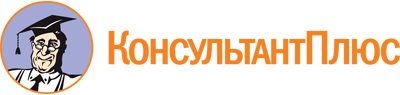 Решение Думы Уссурийского городского округа от 07.03.2013 N 702-НПА
(ред. от 25.07.2023)
"О Положении о представлении гражданами, претендующими на замещение должностей муниципальной службы Уссурийского городского округа, и муниципальными служащими Уссурийского городского округа сведений о доходах, об имуществе и обязательствах имущественного характера"
(принято Думой Уссурийского городского округа 26.02.2013)Документ предоставлен КонсультантПлюс

www.consultant.ru

Дата сохранения: 15.08.2023
 Список изменяющих документов(в ред. Решений Думы Уссурийского городского округаот 07.05.2013 N 731-НПА, от 06.11.2014 N 40-НПА,от 26.01.2016 N 350-НПА, от 27.06.2017 N 622-НПА,от 29.10.2019 N 82-НПА, от 30.03.2021 N 386-НПА,от 25.07.2023 N 890-НПА)Список изменяющих документов(в ред. Решений Думы Уссурийского городского округаот 07.05.2013 N 731-НПА, от 06.11.2014 N 40-НПА,от 26.01.2016 N 350-НПА, от 27.06.2017 N 622-НПА,от 29.10.2019 N 82-НПА, от 30.03.2021 N 386-НПА,от 25.07.2023 N 890-НПА)